Triangle CongruenceSecondary Math II7.1 WorksheetName: _________________________________________________   Date: ____________________________________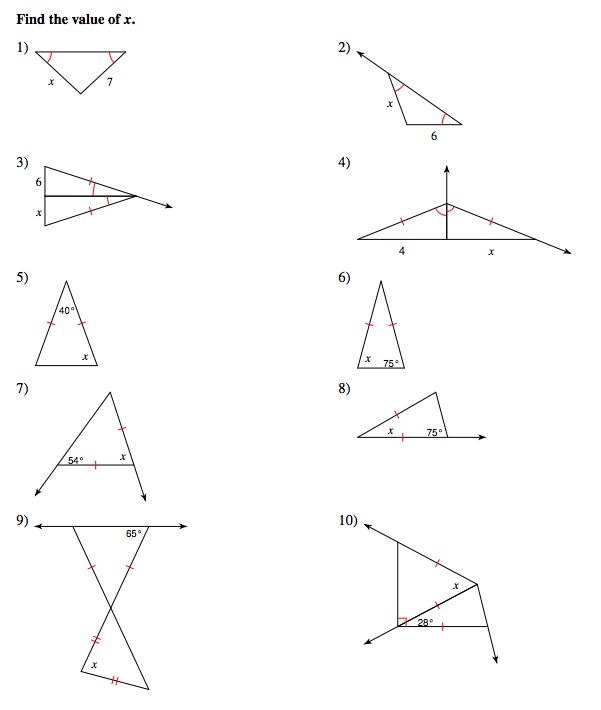 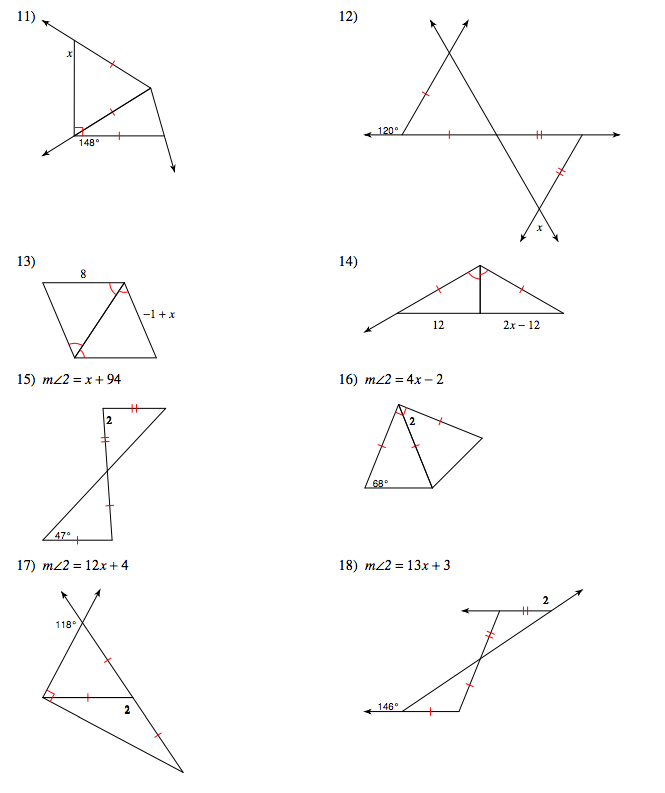 Mark the angles and sides of each pair of triangles to indicate that they are congruent19) ∆BDC ≅ ∆MLK					20) ∆GFE ≅ ∆LKM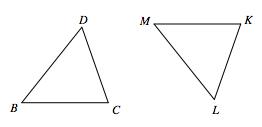 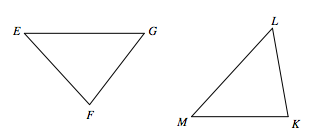 21)  ∆MKL ≅ ∆STL               				22) ∆HIJ ≅ ∆JTS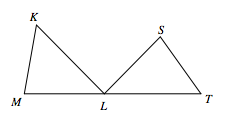 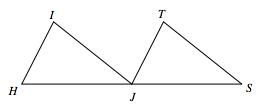 23) ∆CDB ≅ ∆CDL					24) ∆JIK ≅ ∆JCD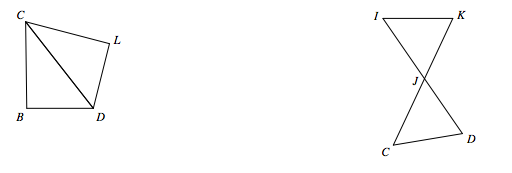 